Проект внесен Главой Тутаевского муниципального района                                                          О.В. Низовой__________________________(подпись)                         «____» ___________  2024г.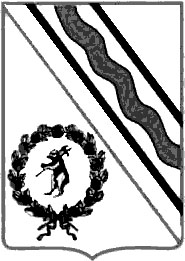 Муниципальный СоветТутаевского муниципального районаРЕШЕНИЕот___________________ №_______- гг. Тутаевпринято на заседании Муниципального СоветаТутаевского муниципального района____________________________________О внесении изменений в Порядок формирования и использования бюджетных ассигнований муниципальногодорожного фонда Тутаевского муниципального района	В соответствии со статьей 179.4 Бюджетного кодекса Российской Федерации, Федеральными законами от 06.10.2003 № 131-ФЗ «Об общих принципах организации местного самоуправления в Российской Федерации», Уставом Тутаевского муниципального района, Муниципальный Совет Тутаевского муниципального районаРЕШИЛ:1. Внести в 	Порядок формирования и использования бюджетных ассигнований муниципального дорожного фонда Тутаевского муниципального района, утвержденный решением Муниципального Совета Тутаевского муниципального района от 25.10.2018 № 38-г следующие изменения:1)Изложить пункт 3 в новой редакции:«3.Объем бюджетных ассигнований дорожного фонда утверждаются решением Муниципального Совета Тутаевского муниципального района Ярославской области о бюджете на очередной финансовый год и плановый период в размере не менее прогнозируемого объема доходов бюджета Тутаевского муниципального района от:1)акцизов на автомобильный бензин, прямогонный бензин, дизельное топливо, моторные масла для дизельных и (или) карбюраторных (инжекторных) двигателей, производимые на территории Российской Федерации;2)транспортного налога (если законом Ярославской области установлены единые нормативы отчислений от транспортного налога в местные бюджеты);3)платы в счет возмещения вреда, причиняемого автомобильным дорогам местного значения Тутаевского муниципального района тяжеловесными транспортными средствами;4)штрафов за нарушение правил движения тяжеловесного и (или) крупногабаритного транспортного средства;5)использования имущества, входящего в состав автомобильных дорог общего пользования местного значения Тутаевского муниципального района;6)платы за оказание услуг по присоединению объектов дорожного сервиса к автомобильным дорогам общего пользования местного значения Тутаевского муниципального района;7)поступлений в виде субсидий из бюджетов бюджетной системы Российской Федерации на финансовое обеспечение дорожной деятельности в отношении автомобильных дорог общего пользования местного значения Тутаевского муниципального района;8)применения штрафных санкций за неисполнение (ненадлежащее исполнение) соответствующих контрактов, заключаемых на осуществление дорожной деятельности в отношении автомобильных дорог общего пользования местного значения Тутаевского муниципального района;9)государственной пошлины за выдачу специального разрешения на движение по автомобильным дорогам общего пользования местного значения Тутаевского муниципального района транспортных средств, осуществляющих перевозки опасных, тяжеловесных и (или) крупногабаритных грузов;10)остатка средств муниципального дорожного фонда Тутаевского муниципального района на 1 января очередного финансового года (за исключением года создания дорожного фонда);11)отчислений в размере не более 9% от суммы поступлений налоговых и неналоговых доходов бюджета Тутаевского муниципального района, в том числе от: налога на доходы физических лиц; единого налога на вмененный доход; единого сельскохозяйственного налога; налога, взимаемого в связи с применением патентной системы налогообложения; государственной пошлины; доходов от использования имущества, находящегося в государственной и муниципальной собственности; доходов от продажи материальных и нематериальных активов.».2)Изложить пункт 6 в новой редакции:«6.К целевым направлениям расходов дорожного фонда относятся:6.1. Расходы на обеспечение дорожной деятельности в отношении автомобильных дорог общего пользования местного значения Тутаевского муниципального района:1)капитальный ремонт, ремонт и содержание автомобильных дорог общего пользования местного значения Тутаевского муниципального района и искусственных сооружений на них, мероприятия по планово-предупредительному ремонту мостов и мероприятия по обеспечению безопасности дорожного движения на дорогах общего пользования местного значения Тутаевского муниципального района;2)строительство и реконструкция автомобильных дорог общего пользования местного значения Тутаевского муниципального района и искусственных сооружений на них;3)разработка проектной и сметной документации, инженерные изыскания, утверждение сметных цен и расценок в государственной экспертизе, разработка документации по планировке территории в целях размещения автомобильных дорог, проведение необходимых экспертиз и подготовка территории строительства;4)осуществление иных мероприятий, предусмотренных утвержденными в установленном порядке целевыми программами, направленными на развитие и сохранение сети автомобильных дорог общего пользования местного значения Тутаевского муниципального района.6.2. Расходы на осуществление мероприятий, необходимых для обеспечения развития и функционирования системы управления автомобильными дорогами общего пользования местного значения Тутаевского муниципального района:1)содержание подведомственных Администрации Тутаевского муниципального района казенных учреждений в сфере дорожного хозяйства;2)проведение инвентаризации, паспортизации, кадастровых работ, регистрации прав в отношении земельных участков, занимаемых автомобильными дорогами общего пользования местного значения Тутаевского муниципального района, дорожными сооружениями и другими объектами недвижимости, используемыми в дорожной деятельности, диагностика, обследование, разработка проектов организации дорожного движения, расчет интенсивности дорожного движения, пропускной способности автомобильных дорог общего пользования местного значения Тутаевского муниципального района и искусственных сооружений на них, аренда, выкуп земельных участков, объектов недвижимости, используемых в дорожной деятельности, возмещение их стоимости;3)обеспечение транспортной безопасности объектов дорожного хозяйства;4)оплата возвратов межбюджетных трансфертов в бюджет Ярославской области при наличии нарушений условий предоставления межбюджетных трансфертов из бюджета Ярославской области.».3)Подпункт 6.3 признать утратившим силу.2.Признать утратившим силу решение Муниципального Совета Тутаевского муниципального района № 10-г от 27.04.2023 «О внесении изменений в Порядок формирования и использования бюджетных ассигнований муниципального дорожного фонда Тутаевского муниципального района».3.Контроль за исполнением настоящего решения возложить на постоянную комиссию Муниципального Совета Тутаевского муниципального района по экономической политике и вопросам местного самоуправления.4.Настоящее решение вступает в силу после его официального опубликования.Председатель Муниципального СоветаТутаевского муниципального района                                         М.А. ВанюшкинГлава Тутаевского муниципального района                           О.В. Низова